Date:__________ Time:__________ Interviewer:_____________	Respondent ID:____________ASEC Cognitive Interview IntroductionThank you for joining me today.  Let me tell you what this is about.I work for Westat (in Rockville, MD), and we’re a research company that conducts research under contract to other organizations, on many different topics.  This particular project is for the U.S. Census Bureau – you may know them as the agency that counts the number of people in the country every 10 years.  But the Census Bureau actually collects a lot of other data.  For example, one survey that do each year, called the Annual Social and Economic Supplement, is very important for measuring the economic status of people in America.  It involves asking questions of thousands of people around the country about their family’s income and financial resources.  . Today we are helping the Census Bureau test and improve that survey.  See, for the information gathered in any survey to be useful, it's important that the questions are ones that people can easily understand, and provide meaningful answers to, rather than having to take wild guesses.  So by sharing some of your reactions to the questions with us, it will help make sure the questions are good questions, and collect accurate information. Before we get into it, I should make you aware of a few things.  First, I want to assure you that everything we cover in the interview will be treated as confidential - Only a very small number of people actually working on the project will have access to the information you share with us, and we won’t use your name in any reports.  But if it’s OK with you, we would like to make a recording of our conversation, just so that we can review it later – it helps us analyze our results.  (And finally, one of my friends from the Census Bureau that we’re working with is here today – behind the mirror - to observe and see for himself how the questions work.)CONSENT FORM:  Here is a form I must ask you to look over and sign - a standard procedure in these types of studies.   It basically states the points I’ve just gone over with you and indicates you have agreed to take part. (MAKE SURE THEY INDICATE WHETHER THEY OR NOT THEY GIVE PERMISSION TO AUDIOTAPE.  ONE COPY OF FORM IS FOR RESPONDENT, ONE COPY FOR US)So the way this will work is - I’m going to be reading questions to you the way I would if it were the actual survey I was telling you about.  I’d just like for you to answer the questions the best you can.  And because we're trying to improve these questions, please let me know whenever you find a question to be confusing, or it bothers you for some reason, so that we can talk about it.  And now and then we’ll pause so that I can ask you to tell me a little about why you answered the way you did, or I might ask you what a word in the question means to you, and things like that.  Okay?INTERVIEWER: RESPONDENT PERMISSION TO AUDIOTAPE MUST BE ON THE TAPE, SO TURN ON RECORDER AND SAY:Our conversation is now being recorded.  Do I have your permission to record this interview?  (I have to have you say “yes” on the recording)IF RESPONDENT SAYS “NO” THEN TURN OFF RECORDER AND PROCEED WITH INTERVIEWHOUSEHOLD ROSTERThe way the survey would work (if this were for real) is a Census Bureau interviewer would come to your home and ask you the questions while sitting with you there.  The questions are about yourself and the people who live with you.  So starting with yourself, please tell me the names of all persons currently living with you (just their first names are okay).Is there anyone else who usually lives here but is away at the time – traveling, at school, or in a hospital?Have we missed any babies or small children?What is (your/NAME’s) age?Is NAME male or female?INTERVIEWER:  ASEC QUESTIONS ADDRESS THOSE 15 YEARS OF AGE AND OLDERThe next set of questions asks about your job and economic status last year. WORK EXPERIENCEQ29aDid (name/you) work at a job or business at any time during 2010? Yes No Q29b Did (you/he/she) do any temporary, part-time, or seasonal work even for a few days during 2010? Yes No Q30 Even though (name/you) did not work in 2010, did (you/he/she) spend any time trying to find a job or on layoff? Yes No Q31 How many different weeks (was/were) (name/you) looking for work or on layoff from a job?________________Q32 What was the main reason (you/he/she) did not work in 2010? Read categories if necessary 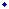 Ill, or disabled and unable to workRetired Taking care of home or family Going to schoolCould not find workDoing something elseQ33 During 2010 in how many weeks did (name/you) work even for a few hours?   Include paid vacation and sick leave as work.
Q35 Did (name/you) lose any full weeks of work in 2010 because (you/he/she) (were/was) on layoff from a job or lost a job?
	Yes No Q36 You said (name/you) worked about (number) (week/weeks).  How many OF THE REMAINING (number) WEEKS (was/were) (you/he/she) looking for work or on layoff from a job?
________________Q37 Were the (number) weeks (name/you) (was/were) looking for work or on layoff all in one stretch? Yes – one stretchNo – two stretchesNo – 3 or more stretchesQ38 What was the main reason (name/you) (was/were) not working or looking for work in the remaining weeks of 2010?    Read list only if respondent is having difficulty answering the question
Ill, or disabled and unable to work Taking care of home or familyGoing to schoolRetiredNo work availableOther   (Specify - Q38sp)Q39
For how many employers did (name/you) work in 2010?
If more than one at the same time, only count it as one employer.
One Two Three or moreQ41 In the (one week/weeks) that (name/you) worked, how many hours did (you/he/she) (work that week?/usually work per week?)________________Q46 What was (name's/your) longest job during 2010?        (occupation or employer name)_____________________________________Q47E1(Were/Was) (you/he/she) employed by government, by a PRIVATE company, a nonprofit organization, or (was/were) ( you/he/she) self-employed or working in a family business? GovernmentPrivate for profit companyNon profit organization including tax exempt and charitable             organizationsSelf employedWorking in family businessQ47E1c (Were/Was)  (you/name) the owner of the business? Yes No Now I will ask whether you and others in your household received income from various sources during 2010.  I’ll be asking about all of the things on this card (SOURCE SHOWCARD).  We are interested in all sources of income, even if someone in the household received only a small amount of money from a source, or had income from a source for only a short period of time in 2010.First….UNEMPLOYMENT AND WORKERS COMPENSATIONQ51A1 At any time during 2010 did you receive any State or Federal unemployment compensation?Yes No How about [NAMES(S)]?  (At any time during 2010 did [NAME(S)] receive any State or Federal unemployment compensation?)Yes No  Read only if necessary Who received State or Federal unemployment compensation?Q51A2 At any time during 2010 did (name/you) receive any Supplemental Unemployment Benefits (SUB)? Yes No Q51A3 At any time during 2010 did (name/you) receive any Union Unemployment or Strike Benefits? Yes No Q52a During 2010 did you receive any Worker’s Compensation payments or other payments as a result of a job related injury or illness?	Exclude sick pay and disability retirement. Yes No Q52b What was the source of these payments? State Worker's CompensationEmployer or employer's insuranceOwn insuranceOther How about [NAMES(S)]?  During 2010 did [NAME(S)] receive any Worker’s Compensation payments or other payments as a result of a job related injury or illness?	Exclude sick pay and disability retirement. Yes No Q52b What was the source of these payments? State Worker's CompensationEmployer or employer's insuranceOwn insuranceOther SOCIAL SECURITYQ56a During 2010 did you receive any Social Security payments from the U.S. Government? Yes No How about [NAMES(S)]?  (During 2010 did [NAMES(S)] receive any Social Security payments from the U.S. Government?) Yes No Who received Social Security payments, either for themselves or as combined payments with other family members?SOCIAL SECURITY FOR CHILDRENQ56f Did anyone in this household receive any Social Security income in 2010 that we have not already counted on behalf of children in this household?Yes No Q56g  Read only if necessary Who received these Social Security payments?
SUPPLEMENTAL SECURITY INCOME (SSI)Q57a During 2010 did (you/ anyone in this household) receive:any SSI payments, that is, Supplemental Security Income?   Note: SSI are assistance payments to low-income aged, blind and disabled persons, and come from state or local welfare offices, the Federal government, or both. Yes No Q57b  Who received SSI? SUPPLEMENTAL SECURITY INCOME FOR CHILDRENQ57d Did anyone in this household receive any Supplemental Security Income in 2010 that we have not already counted on behalf of children in this household? 	Includes all children under 18 years of age Yes No Q57e  Read only if necessary Who received these Supplemental Security Income payments? PUBLIC ASSISTANCEQ59A88 At any time during 2010, even for one month, did (you/ anyone in this household) receive any CASH assistance from a state or county welfare program such as (STATE PROGRAM NAME)? Include cash payments from:welfare or welfare-to-work programs, (State Program Name and/or acronyms),Temporary Assistance for Needy Families program (TANF),Aid to Families with Dependent Children (AFDC),General Assistance/Emergency Assistance program,Diversion Payments,Refugee Cash and Medical Assistance program, General Assistance from Bureau of Indian Affairs, or Tribal Administered General Assistance.
Do not include food stamps/Supplemental Nutrition Assistance Program (SNAP) benefits, SSI, energy assistance, WIC, School meals, or transportation, childcare, rental, or education assistance.Yes (SKIP TO   )No Q59A89 Just to be sure, in 2010, did anyone receive CASH assistance from a state or county welfare program, on behalf of CHILDREN in the household? Yes No Q59b_88  Read only if necessary Who received this CASH assistance? Q59C8 From what type of program did (name/you) receive the CASH assistance? Was it a welfare or welfare-to-work program such as (STATE PROGRAM NAME), General Assistance, Emergency Assistance, or some other program? Enter all that apply, 	 Probe: Any Other Program? (State Program Name)/welfare/AFDCGeneral AssistanceEmergency Assistance/short-term cash assistanceSome other program (specify)Q59C8s What type of program? 	_________________________________________________FOOD STAMPS/SUPPLEMENTAL NUTRITION ASSISTANCE PROGRAM (SNAP)Q87Did (you/ anyone in this household) get food stamps or a food stamp benefit card at any time during 2010? Yes  (SKIP TO Q88)No Q87aAt any time during 2010, even for one month, did (you/ anyone in this household) receive any food assistance from (State Program name)?  Do not include WIC benefits.YesNo  (SKIP TO SWRWIC)Q88 Which of the people now living here were covered by that food assistance during 2010? List all household members covered by food assistance regardless of age  	 Enter all that apply  	 Probe: Anyone else? SWRWICAt any time during 2010, (was/were) (you/ anyone in this household) on WIC, the Women, Infants, and Children Nutrition Program? Yes No SWRW Who received WIC for themselves or on behalf of a child? Enter all that apply Probe: Anyone else?  NOTE: THE ASEC ITEMS BOOKLET DOES NOT CONTAIN AN ITEM ASKING FOR THE AMOUNT OF THE WIC BENEFIT – IS THIS CORRECT??SCHOOL LUNCHESQ80 During 2010 which of the children ages 5 to 18 in this household usually ate a complete lunch offered at school?  Probe: Anyone else? Enter all that applyQ83 During 2010 which of the children in this household received free or reduced priced lunches because they qualified for the Federal School Lunch Program?  	 Probe: Anyone else? 	 Enter all that apply, VETERANS PAYMENTSQ60A88 At any time during 2010 did (you/ anyone in this household) receive:Any Veterans’ (VA) payments? 	 Include assistance received by children of veteransYes No Q60b_88 Read only if necessary Who received Veterans’ (VA) payments either for themselves or as combined payments with other family members?
 Enter all that apply		Probe: Anyone Else? Q60C8 What type of Veterans' payment did (name/you) receive? Read list only if respondent is having difficulty answering the question.	 Enter all that apply, separate using the space bar or a comma.	Probe: Any Other Payments?Service-connected disability compensationSurvivor BenefitsVeterans’ PensionEducational assistance (including assistance received by children of              veterans)Other Veterans’ paymentsQ60D88 (Are/Is) (name/you) required to fill out an annual income questionnaire for the Department of Veterans' Affairs?Yes No SURVIVOR BENEFITSQ58A Did (you/ anyone in this household) receive any survivor benefits in 2010 such as widow’s pensions, estates, trusts, insurance annuities, or any other survivor benefits(other than Social Security/ other than VA benefits/ other than Social Security or VA benefits)? Yes No Q58b Read only if necessaryWho received this income? Enter all that apply		Probe: Anyone Else? Q58C What was the source of this income? 	Read list if respondent is having difficulty answering the question  Enter all that apply, separate using the space bar or a comma.	Probe: Any Other Source? Company or union survivor pension (INCLUDE PROFIT             SHARING)Federal Government survivor (CIVIL SERVICE) pension U.S. Military retirement survivor pensionState or Local government survivor pensionU.S. Railroad retirement survivor pensionWorker's compensation survivor pensionBlack Lung survivor pensionRegular payments from estates or trustsRegular payments from annuities or paid-up insurance policies12 	Other or don't know (SPECIFY) - ENTER LAST	Specify other source of income as survivor or widow 		________________________________________________DISABILITY INCOMEQ59A (Do you/Does anyone in the household) have a health problem or disability which prevents (you/them) from working or which limits the kind or amount of work (you/they) can do? Yes No (SKIP TO  Q60a)Q59b Read only if necessary Who is that? Enter all that apply 	Probe: Anyone Else?Q60a (Did you/Is there anyone in this household who) ever (retire or leave/ retired or left) a job for health reasons? Yes No (SKIP TO NEXT SECTION)Q60b Read only if necessary Who is that?  Enter all that apply  Probe: Anyone Else?Q61b Did (name/you) receive any income in 2010 as a result of (your/his/her) health problem (other than Social Security/ other than VA benefits/ other than Social Security or VA benefits)?Yes No Q61c What was the source of this income? 	Enter all that apply 	Probe: Any Other Reason? Worker’s compensation Company or union disabilityFederal Government (CIVIL SERVICE) disabilityU.S. Military retirement disabilityState or Local government employee disabilityU.S. Railroad retirement disabilityAccident or disability insuranceBlack Lung miner’s disabilityState temporary sicknessOther or don’t know – Specify 	Specify other source from health problem or disability _____________________________________________*NEW*    DETERMINING HOLDERS OF RETIREMENT ACCOUNTSAt any time during 2010 did (you/ anyone in this household): Have any retirement accounts such as a 401(k), 403(b), KEOGH, or IRA?Yes No Which members of this household ages 15 and over had such a retirement account? Include each person in cases of joint accounts or ownership Enter all that apply Probe: Anyone Else?RETIREMENT AND PENSIONSQ62A  (revised)During 2010 did (you/ anyone in this household) receive any pension or retirement income from a previous employer or union, (other than VA benefits)?Yes No Q62b-1  Read only if necessary Who received (pension/ or retirement income? Enter all that apply  Probe: Anyone Else? *NEW*During 2010 did (you/ anyone in this household) receive any other type of retirement income (other than Social Security/ other than VA benefits/ other than Social Security or VA benefits), including lump sum payments from a retirement account?Yes No Q62b-2  Read only if necessary Who received this retirement income? Enter all that apply  Probe: Anyone Else? Q62C What was the source of (name's/your) income?  Enter all that apply Probe: Any Other pension or retirement income? Company or union pension (INCLUDE PROFIT SHARING)Federal Government (CIVIL SERVICE) retirementU.S. Military retirementState or Local government pensionU.S. Railroad RetirementPayments from annuities or paid up insurance policiesPayments from IRA, KEOGH, 401(k), 403(b), and 457(b) and (f) accountsOther sources or don’t know – Specify – Enter last Enter other source of pension or retirement income _____________________________________________INTERESTQ63A1 At anytime during 2010 did (you/ anyone in this household):Have money in any kind of money market fund, interest earning checking account, or savings account? Yes No Q63A2 At anytime during 2010 did (you/ anyone in this household):Have any savings bonds?Yes No Q63A3
At anytime during 2010 did (you/ anyone in this household): Have any treasury notes, certificates of deposit, or any other investments which pay interest?
Yes No Q63b  Ask only if necessary Which members of this household ages 15 and over had (interest earning accounts or money market funds/savings bonds/treasury notes,  CDs, or any other investments which pay interest)? Include each person in cases of joint accounts or ownership Enter all that apply Probe: Anyone Else?*NEW*  [IF RETIREMENT ACCOUNT] Did (you/NAME) have (this asset / any these assets) within a retirement account? Yes No (SKIP TO NEXT PERSON OR SECTION)*NEW*  Did (you/NAME) also have (this asset / any these assets) outside of a retirement account? Yes No DIVIDENDSQ64A At anytime during 2010 did (anyone in this household ages 15 and over/you) own any shares of stock in corporations (PAUSE) or any mutual fund shares? Yes No Q64b Ask only if necessary Which members of this household? Include each person in case of joint accounts or ownership Enter all that apply, separate using the space bar or a comma. Probe: Anyone Else*NEW*  [IF RETIREMENT ACCOUNT] Did (you/NAME) own any of these shares within a retirement account? Yes No (SKIP TO NEXT PERSON OR SECTION)*NEW*  Did (you/NAME) also own shares of stock or mutual funds outside of a retirement account? Yes No PROPERTY INCOMEQ65A1 During 2010 did (you/ anyone in this household):Own any land, business property, apartments, or houses which were rented to others?
Yes No Q65A2 At anytime during 2010 did (you/ anyone in this household):Receive income from royalties or from roomers or boarders? (exclude amounts paid by relatives) Yes No Q65A3 At anytime during 2010 did (you/ anyone in this household):Receive income from estates or trusts? (exclude estates or trusts already reported) Yes No Q65b Ask only if necessary Who received this (income/rent) ?	Include each in cases of joint ownership. For self-employed persons, determine if income was already included  Enter all that apply, separate using the space bar or a comma.
  Probe: Anyone Else?EDUCATION ASSISTANCEQ66a During 2010 did (you/ anyone in this household) attend school beyond the high school level including a college, university, or other schools? (include vocational, business, or trade schools) Yes No Q66bDid (you/ anyone in this household) receive any educational assistance for tuition, fees, books, or living expenses during 2010? Exclude loans, assistance from household members, and VA educational benefits Yes No Q66c Ask only if necessary Which member received assistance?  Enter all that apply. Probe: Anyone Else?  Q66d 	What type of assistance did (name/you) receive?  Exclude assistance from household members 	 Enter all that apply	 Probe: Any other assistance? Pell GrantAssistance from a welfare or social service officeSome other government assistanceScholarships, grants, etc.Other assistance (employers, friends, etc.)CHILD SUPPORT Q70a During 2010 did (you/ anyone in this household) receive: Any child support payments? Yes No Q70b  Read only if necessary Who received these payments?  Enter all that apply. Probe: Anyone Else? ALIMONY PAYMENTSQ71aDuring 2010 did (you/ anyone in this household) receive: Any alimony payments? Yes No Q71b  Read only if necessary Who received these payments during 2010?  Enter all that apply Probe: Anyone Else? *NEW* (REMOVED REFERENCE TO “REGULAR” FINANCIAL ASSISTANCE)FINANCIAL ASSISTANCEQ72a During 2010 did (you/ anyone in this household) receive: (Any other/Any) financial assistance from friends or relatives not living in this household? Do not include loans Yes No Q72b  Read only if necessary Who received this assistance?  Enter all that apply Probe: Anyone Else? WIC ASSISTANCESWRWICAt any time during 2010, (was/were) (you/ anyone in this household) on WIC, the Women, Infants, and Children Nutrition Program? Yes No SWRW Who received WIC for themselves or on behalf of a child? Enter all that apply Probe: Anyone else? ************ASK INCOME SOURCE PROBES HERE, BEFORE CONTINUING WITH THE COLLECTION OF AMOUNTS*************NEW*Now I will ask you about the amount of money you and others in this household received from various sources in 2010.  Let’s start with you.  You said that you received income or payments in 2010 from…. [LIST ALL SOURCES]ASK ITEMS BELOW AS APPLICABLE.  THEN CONTINUE WITH NEXT HH MEMBER AGED 15+Now let’s talk about [NAME].  You said that [NAME] received income or payments in 2010 from…. [LIST ALL SOURCES]EARNED INCOME - AMOUNTSQ48aa How much did (name/you) earn from (your/his/her) (longest) employer before taxes and other deductions during 2010?  Enter dollar amount________________*NEW*  IF DON’T KNOW: Would you say it was more than $30,000, or less than that?[IF MORE THAN $30,000]  Was it more or less than $60,000?[IF MORE THAN $60,000]  Would you say it was less than $83,000, $83,000 to less than $110,000, or more than $110,000?[IF LESS THAN $60,000]  Would you say it was less than $38,000, $38,000 to less than $48,000, or more than $48,000?[IF LESS THAN $30,000] Was it more or less than $12,000?[IF MORE THAN $12,000]  Would you say it was less than $18,000, $18,000 to less than $25,000, or more than $25,000?[IF LESS THAN $12,000]  Would you say it was less than $2,400, $2,400 to less than $5,000, or more than $5,000?Q48aap  Read if necessary Is this a weekly, every other week, twice a month, monthly, or yearly amount?
Weekly Every other week (bi-weekly)Twice a monthMonthly 7	Yearly Q48a1 For how many (weekly/every other week/twice a month/monthly) pay periods did (name/you) earn (fill from Q48aa) from this employer in 2010? ________________Q48aV According to my calculations (name/you) earned (total) altogether from this employer in 2010 before deductions.  Does that sound about right? Yes No Q48a2 What is your best estimate of (name's/your) correct total amount of earnings from this employer during 2010 before deductions?	________________Q48a3 Does this amount include all tips, bonuses, overtime pay, or commissions (name/you) may have received from this employer in 2010? Yes No Q48aad How much did (name/you) earn in tips, bonuses, overtime pay, or commissions from this employer in 2010?________________  Q48b What were (name's/your) net earnings from this business/farm after expenses during 2010? ________________  If business lost money, collect annual amount lost, and skip to Q49AQ48bp Is this a weekly, every other week, twice a month, monthly, quarterly, or yearly amount?Weekly Every other week Twice a month MonthlyQuarterly            6            YearlyQ48b7Does this amount include all tips, bonuses, overtime pay, or commissions (name/you) may have received from this business in 2010? Yes No Q48bad How much did (name/you) earn in tips, bonuses, overtime pay, or commissionsin 2010? Enter dollar amount ________________Q49a Did (name/you) earn money from any other work (you/he/she) did during 2010?
Yes No Q49b1d How much did (name/you) earn from all other employers before taxes and other deductions during 2010? Enter dollar amount ________________Q49b1p Read if necessary Is this a weekly, every other week, twice a month, monthly, or yearly amount?
WeeklyEvery other week (bi-weekly)Twice a monthMonthly7	Yearly Q49B11 For how many (weekly/every other week/twice a month/monthly) pay periods did (name/you) earn (fill from Q49b1d) from all other employers in 2010?________________Q49B1V According to my calculations (name/you) earned (total) altogether from all other employers in 2010.  Does that sound about right? Yes No Q49B12 What is your best estimate of (name's/your) correct total amount of earnings from all other employers during 2010?________________Q49b13 Does this amount include all tips, bonuses, overtime pay, or commissions (name/you) may have received from all other employers in 2010? Yes No Q49B1A How much did (name/you) earn in tips, bonuses, overtime pay, or commissions from all other employers in 2010?________________Q49b2 How much did (name/you) earn from (blank/any other businesses of) (your/his/her) (own/own business) after expenses?________________  Enter annual amount onlyUNEMPLOYMENT AND WORKERS COMPENSATION - AMOUNTWhat is the easiest way for you to tell us (name's/your) State or Federal unemployment compensation; weekly, every other week, twice a month, monthly, or yearly?
WeeklyEvery other week (bi-weekly)Twice a monthMonthly 7	Yearly Q51A11 How much did (name/you) receive (weekly/every other week/ twice a month/monthly/ ) in State or Federal unemployment compensation during 2010? ________________Q51A12 How many (weekly/every other week/ twice a month/monthly) payments did (name/you) receive from State or Federal unemployment compensation during 2010?________________Q51A13 According to my calculations (name/you) received (total) altogether from State or Federal unemployment compensation during 2010. Does that sound about right? Yes No Q51A14 What is your best estimate of the correct total amount (name/you) received from State or Federal unemployment compensation during 2010? ________________SUPPLEMENTAL UNEMPLOYMENT BENEFITS  - AMOUNTQ51A2p What is the easiest way for you to tell us (name's/your) Supplemental Unemployment Benefits; weekly, every other week, twice a month, monthly, or yearly?
WeeklyEvery other week (bi-weekly)Twice a monthMonthly 7	YearlyQ51A21 How much did (name/you) receive (weekly/every other week/twice a month/ monthly/ ) in Supplemental Unemployment Benefits during 2010?
_____________Q51A22 How many (weekly/every other week/twice a month/ monthly) payments did (name/you) receive from Supplemental Unemployment Benefits during 2010? ________________Q51A23 According to my calculations (name/you) received (total) altogether from Supplemental Unemployment Benefits during 2010. Does that sound about right? Yes (SKIP TO  )No Q51A24 What is your best estimate of the correct total amount (name/you) received from Supplemental Unemployment Benefits during 2010?________________UNION EMPLOYMENT/STRIKE BENEFITS - AMOUNTQ51A3p What is the easiest way for you to tell us (name's/your) Union Unemployment or Strike Benefits; weekly, every other week, twice a month, monthly, or yearly?
WeeklyEvery other week (bi-weekly)Twice a monthMonthly 7	YearlyQ51A31 How much did (name/you) receive (weekly/every other week/ twice a month/ monthly/ ) in Union Unemployment or Strike Benefits during 2010?________________Q51A32 How many (weekly/every other week/ twice a month/ monthly) payments did (name/you) receive from Union Unemployment or Strike Benefits during 2010?
________________Q51A33 According to my calculations (name/you) received  (total) altogether from Union Unemployment or Strike Benefits during 2010.  Does that sound about right? Yes No Q51A34 What is your best estimate of the correct total amount (name/you) received from Union Unemployment or Strike Benefits during 2010?________________WORKER’S COMPENSATION - AMOUNTQ52cp What is the easiest way for you to tell us (name's/your)Worker’s Compensation; weekly, every other week, twice a month, monthly, or yearly?
WeeklyEvery other week (bi-weekly)Twice a monthMonthly 7	YearlyQ52c1 How much did (name/you) receive (weekly/every other week/ twice a month/ monthly/ ) in Worker’s Compensation during 2010?________________Q52c2 How many (weekly/every other week/ twice a month/ monthly) payments did (name/you) receive from Worker’s Compensation during 2010?
________________Q52c3 Then (name/you) received (total) altogether from Worker’s Compensation during 2010.  Does that sound about right? Yes No Q52c4 What is your best estimate of the correct total amount (name/you)
received from Worker’s Compensation during 2010?
________________SOCIAL SECURITY- AMOUNTQ56dpWhat is the easiest way for you to tell us (name's/your) Social Security payment; monthly, quarterly, or yearly? 4	Monthly 5	Quarterly 7	Yearly Q56d How much did (name/you) receive (monthly/quarterly/ ) in Social Security  payments in 2010? If already included in amount reported for another household member,indicate this________________*NEW*[IF DON’T KNOW] Would you say it was more than $12,200 or less than that?[IF MORE THAN $12,200]  Was it more or less than $17,500?[IF MORE THAN $17,500]  Would you say it was less than $20,300, or more than that?[IF LESS THAN $17,500]  Would you say it was less than $13,900, $13,900 to less than $15,500, or more than $15,500?[IF LESS THAN $12,200] Was it more or less than $7,800?[IF MORE THAN $7,800]  Would you say it was less than $9,300, $9,300 to less than $10,700, or more than $10,700?[IF LESS THAN $7,800]  Would you say it was less than $3,800, $3,800 to less than $6,000, or more than $6,000?Q56d1 What is the amount of the Social Security payment (name/you) received last month? ________________Q56d2 For how many (months/quarters) did (name/you) receive Social Security in 2010?
	________________Q56d3 Is this $(amount from Q56d/amount from Q56d1) before or after the $96.40 per month Medicare deduction? After Deduction Before Deduction Q56d4 Was the cost of living increase the only change which occurred in monthly payments? Yes No Q56d5 According to my calculations (name/you) received $(total) altogether from Social Security in 2010.  Does that sound about right? Yes No Q56d6 What is your best estimate of the correct amount (name/you) received in Social Security during 2010?
  ________________SSRWhat were the reasons (name/you) (was/were) getting Social Security in 2010?  Enter all that apply Probe: Any Other Reason? Retired Disabled Widowed Spouse Surviving childDependent childOn behalf of surviving, dependent, or disabled childrenOther Specify other reason ________________________________________________SSC Which children under age 15 were receiving Social Security in 2010?  Probe: Anyone Else? Enter all that applySSCR What were the reasons (Child's name/the children) (was/were) getting Social Security in 2010?  Enter all that apply Probe: Any Other Reason?Disabled child/childrenSurviving child/childrenDependent child/children4	OtherSOCIAL SECURITY FOR CHILDREN - AMOUNTQ56ip What is the easiest way for you to tell us (name's/your) Social Security payment for children in this household; monthly, quarterly, or yearly? 4	Monthly 5	Quarterly 7	Yearly Q56i How much did (name/you) receive (monthly/quarterly/ ) in Social Security payments for children in this household in 2010? Enter dollar amount  If already included in amount reported for another household member, indicate this________________Q56i1 What is the amount of the Social Security payment (name/you) received for children in this household last month?
________________Q56i2 For how many (months/quarters) did (name/you) receive Social Security in 2010? ________________Q56i3 Was the cost of living increase the only change which occurred in monthly payments for children in this household? Yes No Q56i4 According to my calculations (name/you) received $(total) altogether for children in this household from Social Security in 2010.  Does that sound about right? Yes No Q56i5 What is your best estimate of the correct amount (name/you) received in Social Security for children in this household during 2010?
________________CSS Which children under age 19 were receiving Social Security in 2010?   Probe: Anyone Else?  Enter all that apply.CRSS What were the reasons (Child’s name/the children) (was/were) getting Social Security in 2010?
  Enter all that apply  Probe: Any Other Reason?Disabled child/childrenSurviving child/childrenDependent child/childrenOtherSUPPLEMENTAL SECURITY INCOME (SSI) - AMOUNTQ57cp What is the easiest way for you to tell us (name's/your) Supplemental Security Income payment; monthly, quarterly, or yearly? 4	Monthly 5	Quarterly 7	Yearly Q57c How much did (name/you) receive (monthly/ quarterly/ ) in Supplemental Security Income payments in 2010?________________*NEW*[IF DON’T KNOW] Would you say it was more than $7,600 or less than that?[IF MORE THAN $7,600]  Was it more or less than $9,300?[IF MORE THAN $9,300]  Would you say it was less than $12,000, $12,000 to less than $15,400, or more than $15,400?[IF LESS THAN $9,300]  Would you say it was less than $8,000, $8,000 to less than $8,300, or more than $8,300?[IF LESS THAN $7,600] Was it more or less than $3,000?	[IF MORE THAN $3,000]  Would you say it was less than $4,800, $4,800 to less than $6,700, or more             than $6,700?[IF LESS THAN $3,000]  Would you say it was less than $700, $700 to less than $1,300, or more than $1,300?Q57c1 What is the amount of the Supplemental Security Income payment (name/you) received last month? ________________Q57c2 For how many (months/quarters) did (name/you) receive Supplemental Security Income in 2010?	________________Q57c3 Was the cost of living increase the only change which occurred in monthly payments? Yes No Q57c4 According to my calculations (name/you) received $(total) altogether from Supplemental Security Income in 2010.  Does that sound about right? Yes No Q57c5 What is your best estimate of the correct amount (name/you) received in Supplemental Security Income during 2010?________________SSIR What were the reasons (name/you) (was/were) getting Supplemental Security Income in 2010?	Enter all that apply	Probe: Any Other Reason? Disabled Blind On behalf of a disabled child On behalf of a blind childOtherSSIC Which children under age 15 were receiving Supplemental Security Income in 2010?			Probe: Anyone Else?	Enter all that applySUPPLEMENTAL SECURITY INCOME (SSI) FOR CHILDREN - AMOUNTQ57ip What is the easiest way for you to tell us the Supplemental Security 
Income (name/you) received on behalf of children?
4	Monthly 5	Quarterly 7	Yearly Q57i How much did (name/you) receive (monthly/ quarterly/ ) in Supplemental Security Income on behalf of children in 2010?
	________________Q57i1 What is the amount of the Supplemental Security Income payment (name/you) received on behalf of children last month?
	________________Q57i2 For how many (months/quarters) did (name/you) receive Supplemental Security Income on behalf of children in 2010?________________Q57i3 Was the cost of living increase the only change which occurred in monthly payments? Yes No Q57i4 According to my calculations (name/you) received $(total) altogether from Supplemental Security Income on behalf of children in 2010. Does that sound about right? Yes No Q57i5 What is your best estimate of the correct amount (name/you) received in Supplemental Security Income on behalf of children during 2010? ________________RSSI What were the reasons (name/you) (was/were) getting Supplemental Security Income on behalf of children in 2010? Enter all that apply		Probe: Any Other Reason? On behalf of a disabled child/childrenOn behalf of a blind child/childrenOther CSSI Which children under age 18 were receiving Supplemental Security Income in 2010?		Probe: Anyone Else? Enter all that applyPUBLIC ASSISTANCE (TANF) –AMOUNTQ59ep What is the easiest way for you to tell us (name's/your) CASH assistance payments; weekly, every other week, twice a month, monthly, or yearly? Weekly Every other week (bi-weekly)Twice a month Monthly 7	Yearly Q59e 	During 2010, how much CASH assistance did (name/you) receive (per week/every other week/twice a month/ monthly/ )?___________*NEW*[IF DON’T KNOW]  Would you say it was more than $2,200 or less than that?[IF MORE THAN $2,200]  Was it more or less than $4,700?[IF MORE THAN $4,700]  Would you say it was less than $6,400, $6,400 to less than $8,000, or more than $8,000?[IF LESS THAN $4,700]  Would you say it was less than $2,600, $2,600 to less than $3,500, or more than $3,500?[IF LESS THAN $2,200] Was it more or less than $600?[IF MORE THAN $600]  Would you say it was less than $1,000, $1,000 to less than $1,500 or more than $1,500?[IF LESS THAN $600]  Would you say it was less than $200, $200 to less than $300, or more than $300?Q59e2 How many (weekly/every other week/ twice a month/ monthly) cash assistance payments did (name/you) receive in 2010? ________________Q59e3 According to my calculations (name/you) received $(total) altogether in cash assistance from a state or county program in 2010.  Does that sound about right? Yes No Q59e4 What is your best estimate of the correct amount of cash assistance
(name/you) received during 2010?
________________Q59f Was the cash assistance for adults AND children, or JUST children? Both adults AND childrenChildren onlyAdults onlyQ59g (Who/Which children) in your household was the cash assistance for?	Probe: Anyone Else?	Enter all that applyFOOD STAMPS (SNAP) BENEFITS - AMOUNTSQ90pWhat is the easiest way for you to tell us the value of the food assistance that covered [NAMES]: monthly or yearly? Monthly Yearly Already included with TANF/AFDC paymentQ90		What is the (monthly/ ) value of the food assistance received in 2010? ________________*NEW*[IF DON’T KNOW] Would you say it was more than $1,900 or less than that?[IF MORE THAN $1,900]  Was it more or less than $3,900?[IF MORE THAN $3,900]  Would you say it was less than $5,500, $5,500 to less than $6,600, or more than $6,600?[IF LESS THAN $3,900]  Would you say it was less than $2,400, $2,400 to less than $3,200, or more than $3,200?[IF LESS THAN $1,900] Was it more or less than $650?[IF MORE THAN $650]  Would you say it was less than $1,000, $1,000 to less than $1,400 or more than $1,400?[IF LESS THAN $650]  Would you say it was less than $170, $170 to less than $300, or more than $300?Q902 How many months was food assistance received in 2010?________________.Q903 According to my calculations (total) was received altogether from food assistance in 2010.   Does that sound about right? Yes No Q904 What is your best estimate of the correct amount of food assistance received during 2010? 	________________VETERANS PAYMENTS - AMOUNTS Ask this series for up to two types of Veteran’s PaymentsQ60V1P What is the easiest way for you to tell us (name's/your) (Service-connected disability compensation / Survivor Benefits / Veteran’s Pension / Veteran’s Educational Assistance (inc. for child) / Other Veterans’ payments) - weekly, every other week, twice a month, monthly, or yearly? 1    Weekly 2    Every other week (bi-weekly)3    Twice a month 4    Monthly 7	7     YearlyQ60V1 How much did (name/you) receive (weekly/every other week/ twice a month/monthly/) before deductions in (Service-connected disability compensation / Survivor Benefits / Veteran’s Pension / Veteran’s Educational Assistance (inc. for child) / Other Veterans’ payments) in 2010? ______________             _______________Q60V12 How many (weekly/every other week/ twice a month/monthly) payments did (name/you) receive in (Service-connected disability compensation / Survivor Benefits / Veteran’s Pension / Veteran’s Educational Assistance (inc. for child) / Other Veterans’ payments) in 2010? ______________             _______________Q60V13 According to my calculations (name/you) received (total) dollars altogether from (Service-connected disability compensation / Survivor Benefits / Veteran’s Pension / Veteran’s Educational Assistance (inc. for child) / Other Veterans’ payments) in 2010. Does that sound about right? Yes       YesNo        NoQ60V14 What is your best estimate of the correct amount (name/you) received in (Service-connected disability compensation / Survivor Benefits / Veteran’s Pension / Veteran’s Educational Assistance (inc. for child) / Other Veterans’ payments)during 2010? ______________             _______________REPEAT SERIES FOR SECOND TYPE OF VETERAN’S PAYMENTS REPORTEDSURVIVOR BENEFITS -AMOUNTSAsk this series for up to three types of Survivor BenefitsQ58E1P What is the easiest way for you to tell us (name's/your) (SURVIVOR BENEFIT SOURCE); weekly, every other week, twice a month, monthly,or yearly? 1      1    Weekly 2      2     Every other week3      3     Twice a month 4      4     Monthly 7	7      7     Yearly Q58E1 How much did (name/you) receive (weekly/every other week/twice a month/ monthly) in (SURVIVOR BENEFIT SOURCE) in 2010? 		_______________	   ________________     _______________Q58E12 How many (weekly/every other week/twice a month/monthly) payments did (name/you) receive in (SURVIVOR BENEFIT SOURCE) in 2010?	_______________	   ________________     _______________Q58E13 According to my calculations (name/you) received (total) altogether from (SURVIVOR BENEFIT SOURCE) in 2010.  Does that sound about right?
Yes       Yes       YesNo         No        NoQ58E14 What is your best estimate of the correct amount (name/you) receivedfrom (SURVIVOR BENEFIT SOURCE) during 2010? 	_______________	   ________________     _______________REPEAT SERIES FOR SECOND/THIRD TYPE OF VETERAN’S PAYMENTS REPORTEDDISABILITY INCOME - AMOUNTAsk this series for up to two types of Disability BenefitsQ61E1P What is the easiest way for you to tell us (name's/your) (first answer from Q61c or Q61cs1) payments; weekly, every other week, twice a month, monthly, or yearly? 1    Weekly 2    Every other week3    Twice a month 4    Monthly 7	7    YearlyQ61E1 How much did (name/you) receive (weekly/ every other week/ twice a month/ monthly) before deductions in (DISABILITY INCOME SOURCE) payments in 2010?______________             _______________Q61E12 How many (weekly/ every other week/ twice a month/ monthly) payments did (name/you) receive in (DISABILITY INCOME SOURCE) payments in 2010?
______________             _______________Q61E13 According to my calculations (name/you) received (total) dollars altogether from (DISABILITY INCOME SOURCE) payments in 2010.  Does that sound about right? Yes     YesNo       NoQ61E14 What is your best estimate of the correct amount (name/you) received from (DISABILITY INCOME SOURCE) payments during 2010? ______________             _______________REPEAT SERIES FOR SECOND/THIRD TYPE OF DISABILITY BENEFITS REPORTEDRETIREMENT AND PENSIONS - AMOUNTAsk this series for up to three types of Retirement/Pension SourcesQ62E1P What is the easiest way for you to tell us (name's/your) (RETIREMENT/PENSION SOURCE); weekly, every other week, twice a month, monthly, or yearly? 1      1     1    Weekly 2      2     2    Every other week3      3     3    Twice a month 4      4     4     Monthly 7      7     7    Yearly Q62E1 How much did (name/you) receive (weekly/every other week/ twice a month/ monthly) in (RETIREMENT/PENSION SOURCE) in 2010?	_______________	   ________________     _______________Q62E12 How many (weekly/every other week/ twice a month/ monthly) payments did (name/you) receive in (RETIREMENT/PENSION SOURCE) in 2010?	_______________	   ________________     _______________Q62E13 According to my calculations (name/you) received (total) dollars altogether from (RETIREMENT/PENSION SOURCE) in 2010.  Does that sound about right? Yes       Yes       YesNo         No        NoQ62E14 What is your best estimate of the correct amount (name/you) received in (RETIREMENT/PENSION SOURCE) during 2010? 	_______________	   ________________     _______________*NEW*PENSION FROM PRIVATE COMPANY[ IF DON’T KNOW}Would you say it was more than $8,400 or less than that?[IF MORE THAN $8,400]  Was it more or less than $19,300?[IF MORE THAN $19,300]  Would you say it was less than $30,000, $30,000 to less than $40,000, or more than $40,400?[IF LESS THAN $19,300]  Would you say it was less than $11,800, $11,800 to less than $15,000, or more than $15,000?[IF LESS THAN $8,400] Was it more or less than $2,600?[IF MORE THAN $2,600]  Would you say it was less than $4,200, $4,200 to less than $6,000, or more than $6,000?[IF LESS THAN $2,600]  Would you say it was less than $900, $900 to less than $1,400, or more than $1,400?PENSION FROM STATE AND LOCAL GOVERNMENT[IF DON’T KNOW] Would you say it was more than $19,000 or less than that?[IF MORE THAN $19,000]  Was it more or less than $36,000?[IF MORE THAN $36,000]  Would you say it was less than $36,000, $36,000 to less than $64,000, or more than $64,000?[IF LESS THAN $36,000]  Would you say it was less than $24,000, $24,000 to less than $28,800, or more than $28,800?[IF LESS THAN $19,000] Was it more or less than $7,200?[IF MORE THAN $7,200]  Would you say it was less than $10,800, $10,800 to less than $14,000, or more than $14,000?[IF LESS THAN $7,200]  Would you say it was less than $2,000, $2,000 to less than $3,600, or more than $3,600?DISTRIBUTIONS FROM RETIREMENT PLAN[IF DON’T KNOW] Would you say it was more than $9,500 or less than that?[IF MORE THAN $9,500]  Was it more or less than $24,400?[IF MORE THAN $24,400]  Would you say it was less than $44,000, $44,000 to less than $64,000, or more than $64,000?[IF LESS THAN $24,400]  Would you say it was less than $12,000, $12,000 to less than $17,600, or more than $17,600?[IF LESS THAN $9,500] Was it more or less than $3,600?[IF MORE THAN $3,600]  Would you say it was less than $4,900, $4,900 to less than $6,000, or more than $6,000?[IF LESS THAN $3,600]  Would you say it was less than $900, $900 to less than $1,200, or more than $3,600?INTEREST - AMOUNT*NEW*IF ANY OF THESE ASSETS WERE IN A RETIREMENT ACCOUNT:              Within (your/ NAME’S) retirement account(s) what was the value of the (interest earning accounts              or  money market funds / savings bonds / treasury notes, CDs, or any other investments which pay               interest)  at the end of 2010? Within (your/ NAME’S) retirement account(s) how much did (name/you) receive in interest from these sources during 2010, including even small amounts reinvested or credited to accounts?
 Separate amounts for joint ownership If already included in amount reported for another household member, indicate this._______________*NEW* [IF DON’T KNOW] Would you say it was more than $160 or less than that?[IF MORE THAN $160]  Was it more or less than $1,400?[IF MORE THAN $1,400]  Would you say it was less than $4,000, $4,000 to less than $8,400, or more than $8,400?[IF LESS THAN $1,400]  Would you say it was less than $300, $300 to less than $570, or more than $570?[IF LESS THAN $160] Was it more or less than $17?	[IF MORE THAN $17]  Would you say it was less than $42, $42 to $84, or more than $84?[IF LESS THAN $17]  Would you say it was less than $3, $3 to less than $6, or more than $6?Q63cp Read if necessary Is this a weekly, every other week, twice a month, monthly, quarterly, every 6 months, or yearly amount?
Weekly Every other week Twice a month Monthly Quarterly Every 6 months Yearly Q63c2 Within the retirement account(s), how many (weekly/ every other week/ twice a month/ monthly/ quarterly/ every 6 months) payments did (name/you) receive in interest income in 2010?_______________Q63c3 According to my calculations (name/you) received (total) dollars from interest income within (your/his/her) retirement account(s) in 2010.  Does that sound about right? Yes No Q63c4 What is your best estimate of the correct amount (name/you) received from interest payments within the retirement account(s) during 2010? _______________*NEW*IF ANY OF THESE ASSETS WERE OUTSIDE OF A RETIREMENT ACCOUNT:               (Outside of (your/ NAME’S) retirement account(s) what was the value of the (interest earning                accounts or  money market funds / savings bonds / treasury notes, CDs, or any other investments which              pay interest)  at the end of 2010? (Outside of the retirement account(s)) how much did (name/you) receive in interest from these sources during 2010, including even small amounts reinvested or credited to accounts?
 Separate amounts for joint ownership If already included in amount reported for another household member, indicate this._______________*NEW*[IF DON’T KNOW] Would you say it was more than $160 or less than that?[IF MORE THAN $160]  Was it more or less than $1,400?[IF MORE THAN $1,400]  Would you say it was less than $4,000, $4,000 to less than $8,400, or more than $8,400?[IF LESS THAN $1,400]  Would you say it was less than $300, $300 to less than $570, or more than $570?[IF LESS THAN $160] Was it more or less than $17?	[IF MORE THAN $17]  Would you say it was less than $42, $42 to $84, or more than $84?[IF LESS THAN $17]  Would you say it was less than $3, $3 to less than $6, or more than $6?Q63cp Read if necessary Is this a weekly, every other week, twice a month, monthly, quarterly,
every 6 months, or yearly amount?
Weekly Every other week Twice a month Monthly Quarterly Every 6 months Yearly Q63c2 How many (weekly/ every other week/ twice a month/ monthly/ quarterly/ every 6 months) payments did (name/you) receive in interest income in 2010 (outside of the retirement account(s))?_______________Q63c3 According to my calculations (name/you) received (total) dollars from interest income (outside of the retirement account(s)) in 2010.  Does that sound about right? Yes No Q63c4 What is your best estimate of the correct amount (name/you) received from interest payments (outside of the retirement account(s)) during 2010? _______________DIVIDENDS - AMOUNT*NEW*IF ANY OF THE STOCK/MUTUAL FUND SHARES WERE IN A RETIREMENT ACCOUNT:              Within (your/ NAME’S) retirement account(s) what was the value of the shares of stock or               mutual funds at the end of 2010?Within (your/ NAME’S) retirement account(s), how much did (name/you) receive in dividends from stocks or mutual funds during 2010, including dividends that were reinvested? Separate amounts for joint ownership  If already included in amount reported for another household member, indicate this._______________*NEW*[IF DON’T KNOW] Would you say it was more than $500 or less than that?[IF MORE THAN $500]  Was it more or less than $3,000?[IF MORE THAN $3,000]  Would you say it was less than $7,000, $7,000 to less than $13,500, or more than $13,500?[IF LESS THAN $3,000]  Would you say it was less than $1,000, $1,000 to less than $1,500, or more than $1,500?[IF LESS THAN $500] Was it more or less than $96?	[IF MORE THAN $96]  Would you say it was less than $175, $175 to $300, or more than $300?[IF LESS THAN $96]  Would you say it was less than $10, $10 to less than $25, or more than $25?Q64cp Read if necessary Is this a weekly, every other week, twice a month, monthly, quarterly,
every 6 months, or yearly amount?
Weekly Every other week Twice a month Monthly Quarterly Every 6 months YearlyQ64c2 Within the retirement account(s), how many (weekly/every other week/ twice a month/ monthly/ quarterly/ every 6 months) payments did (name's/your) receive in dividends from stocks (or mutual funds) in 2010?_______________Q64c3 According to my calculations (name/you) received (total) dollars altogether from dividend payments within (your/his/her) retirement account(s) in 2010.  Does that sound about right? Yes No Q64c4 What is your best estimate of the correct amount (name/you) received from dividend payments within the retirement account(s) during 2010? 	_______________*NEW*IF ANY OF THE STOCK/MUTUAL FUND SHARES WERE IN A RETIREMENT ACCOUNT:              (Outside of the retirement account(s)) what was the value of the shares of stock or               mutual funds at the end of 2010?(Outside of the retirement account(s),) how much did (name/you) receive in dividends from stocks or mutual funds during 2010, including dividends that were reinvested? Separate amounts for joint ownership  If already included in amount reported for another household member, indicate this._______________Q64cp Read if necessary Is this a weekly, every other week, twice a month, monthly, quarterly,
every 6 months, or yearly amount?
Weekly Every other week Twice a month Monthly Quarterly Every 6 months YearlyQ64c2 (Outside of the retirement account(s)), how many (weekly/every other week/ twice a month/ monthly/ quarterly/ every 6 months) payments did (name's/your) receive in dividends from stocks or mutual funds in 2010?_______________*NEW*[IF DON’T KNOW] Would you say it was more than $500 or less than that?[IF MORE THAN $500]  Was it more or less than $3,000?[IF MORE THAN $3,000]  Would you say it was less than $7,000, $7,000 to less than $13,500, or more than $13,500?[IF LESS THAN $3,000]  Would you say it was less than $1,000, $1,000 to less than $1,500, or more than $1,500?[IF LESS THAN $500] Was it more or less than $96?	[IF MORE THAN $96]  Would you say it was less than $175, $175 to $300, or more than $300?[IF LESS THAN $96]  Would you say it was less than $10, $10 to less than $25, or more than $25?Q64c3 According to my calculations (name/you) received (total) dollars altogether from dividend payments (outside of the retirement account(s)) in 2010.  Does that sound about right? Yes No Q64c4 What is your best estimate of the correct amount (name/you) received from dividend payments (outside of the retirement account(s)) during 2010? 	_______________PROPERTY INCOME - AMOUNTQ65c How much did (name/you) receive in income from rent (blank /, roomers or boarders, estates, trusts, or royalties/, roomers or boarders, or royalties/, estates or trusts) AFTER EXPENSES during 2010?	 Separate amounts for joint ownership 	If response is "Broke Even" then enter 1.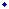 If already included in amount reported for another household member, indicate this	 If response is "Lost Money" enter “L” and amount lost	
_______________Q65cp Is this a weekly, every other week, twice a month, monthly, quarterly, or yearly amount?Weekly Every other week Twice a month MonthlyQuarterly7	YearlyQ65c2 What is your best estimate of (name's/your) ANNUAL net income from rent (blank/, roomers or boarders, estates, trusts, or royalties/, roomers or boarders, or royalties/, estates or trusts) AFTER EXPENSES in 2010?  _______________*NEW*[IF DON’T KNOW] Would you say it was more than $3,600 or less than that?[IF MORE THAN $3,600]  Was it more or less than $10,000?[IF MORE THAN $10,000]  Would you say it was less than $20,000, $20,000 to less than $70,000, or more than $70,000?[IF LESS THAN $10,000]  Would you say it was less than $6,000, or more than that?[IF LESS THAN $3,600] Was it more or less than $1,000?	[IF MORE THAN $1,000]  Would you say it was less than $2,000 or more than that?[IF LESS THAN $1,000]  Would you say it was less than $215, or more than that?Q65c2L What is your best estimate of (name’s/your) ANNUAL LOSS from rent (blank/, roomers or boarders, estates, trusts, or royalties/, roomers or boarders, or royalties/, estates or trusts) AFTER EXPENSES in 2010?_______________EDUCATION ASSISTANCE - AMOUNTQ69F88[IF PELL GRANT RECEIVED]  How much did (name/you) receive in Pell Grants during 2010? ________________IF NO OTHER EDUCATION ASSISTANCE SOURCE, SKIP REMAINING ITEMS IN THIS SECTION  Q66HP What is the easiest way for you to tell us (name's/your) (other/blank ) educational assistance during 2010; weekly, every other week, twice a month, monthly, or yearly? Weekly Every other week (bi-weekly)Twice a monthMonthly 7	Yearly Q66H (blank/Aside from the Pell Grant assistance,) (How/how) much did (name/you) receive (weekly/every other week/ twice a month/ monthly/ ) in educational assistance during 2010? ________________Q66H2 How many (weekly/every other week/ twice a month/ monthly) payments did (name/you) receive in educational assistance in 2010?________________Q66H3According to my calculations (name/you) received (total) altogether from educational assistance in 2010.  Does that sound about right? Yes No Q66H4 What is your best estimate of the correct amount (name/you) received from educational assistance during 2010?________________CHILD SUPPORT - AMOUNTQ70cp What is the easiest way for you to tell us (name's/your) child support payments; weekly, every other week, twice a month, monthly, or yearly?
Weekly Every other week (bi-weekly)Twice a monthMonthly7	YearlyQ70cHow much did (name/you) receive (weekly/ every other week/ twice a month/ monthly/ ) in child support payments in 2010? ________________Q70c2How many (weekly/every other week/ twice a month/ monthly) child support payments did (name/you) receive in 2010?________________Q70c3 According to my calculations (name/you) received (total) altogether from child support payments in 2010.  Does that sound about right? Yes No Q70c4 What is your best estimate of the correct amount (name/you) received from child support payments during 2010? 	________________ALIMONY – AMOUNTQ71cp What is the easiest way for you to tell us (name's/your) alimony payments; weekly, every other week, twice a month, monthly, or yearly?
Weekly Every other week (bi-weekly)Twice a month Monthly 7	Yearly Q71cHow much did (name/you) receive (weekly/every other week/ twice a month/ monthly/ ) in alimony payments in 2010? ________________Q71c2How many (weekly/every other week/ twice a month/ monthly) alimony payments did (name/you) receive in 2010? ________________Q71c3According to my calculations (name/you) received (total) altogether from alimony payments in 2010.  Does that sound about right? Yes No Q71c4What is your best estimate of the correct amount (name/you) received from alimony payments during 2010? ________________*NEW*  (REMOVED REFERENCE TO “REGULAR” FINANCIAL ASSISTANCE) FINANCIAL ASSISTANCEQ72cpWhat is the easiest way for you to tell us (name's/your) financial assistance; weekly, every other week, twice a month, monthly, or yearly? Weekly Every other week (bi-weekly)Twice a month Monthly 7	Yearly Q72c How much did (name/you) receive (weekly/ every other week/ twice a month/ monthly/ ) in financial assistance in 2010? ________________Q72c2 How many (weekly/every other week/twice a month/monthly) payments did (name/you) receive in regular financial assistance in 2010?_______________Q72c3According to my calculations (name/you) received (total) altogether from financial assistance in 2010.  Does that sound about right? Yes No Q72c4 What is your best estimate of the correct amount (name/you) received from financial assistance during 2010? ________________OTHER MONEY INCOME 1    (BOTH SOURCES AND AMOUNTS) Q73A1During 2010 did (you/ anyone in this household) receive income from: Hobbies, home businesses, farms, or business interests not already covered? Yes No Q73A1b Ask only if necessary Who received this income?  Enter all that apply Probe: Anyone Else? Q73A1c What was the source of this income? Asking about: (name/you) (name/name- -CURRENT RESPONDENT) __________________________________________________________________________________________________Q731P What is the easiest way for you to tell us (name's/your) income from hobbies, home businesses, farms, or business interests not already covered during 2010; weekly, every other week, twice a month, monthly, or yearly? Weekly Every other week (bi-weekly)Twice a month Monthly 7	Yearly Q731How much did (name/you) receive (weekly/ every other week/ twice a month/ monthly/ ) in income from hobbies, home businesses, farms, or business interests not already covered during 2010?________________Q7312How many (weekly/every other week/ twice a month/ monthly) payments did (name/you) receive in income from hobbies, home businesses, farms, or business interests not already covered in 2010?________________Q7313 According to my calculations (name/you) received (total) altogether from hobbies, home businesses, farms, or business interests not already covered in 2010. Does that sound about right? Yes No Q7314 What is your best estimate of the correct amount (name/you) received in income from hobbies, home businesses, farms, or business interests not already covered during 2010? ________________OTHER MONEY INCOME 2    (BOTH SOURCES AND AMOUNTS) Q73A2During 2010 did (you/ anyone in this household) receive income from: Any severance pay, welfare, emergency assistance, other short-term cash assistance, foster child care payments, or any other money income not already covered? Yes No Q73A2b  Ask only if necessary Who received this income?  Enter all that apply, Probe: Anyone Else? Q73A2c 		What was the source of this income?  Asking about: (name/you) (name/name- -CURRENT RESPONDENT) __________________________________________________________________________________________________Q732PWhat is the easiest way for you to tell us (name's/your) income from any severance pay, welfare, emergency assistance, other short-term cash assistance, foster child care payments, or any other money income not already covered during 2010; weekly, every other week, twice a month, monthly, or yearly?
Weekly Every other week (bi-weekly)Twice a month Monthly 7	Yearly Q732 How much did (name/you) receive (weekly/ every other week/ twice a month/ monthly/ ) in income from any severance pay, welfare, emergency assistance, other short-term cash assistance, foster child care payments, or any other money I	income not already covered during 2010?
 Enter dollar amount ________________Q7322 How many (weekly/every other week/ twice a month/monthly) payments did (name/you) receive in income from any severance pay, welfare, emergency assistance, other short-term cash assistance, foster child care payments, or any other money income not already covered during 2010?________________Q7323 According to my calculations (name/you) received (total) altogether from any severance pay, welfare, emergency assistance, other short-term cash assistance, foster child care payments, or any other money income not already covered   during 2010.  Does that sound about right? Yes No Q7324What is your best estimate of the correct amount (name/you) received in income from any severance pay, welfare, emergency assistance, other short-term cash assistance, foster child care payments, or any other money income not already covered  during 2010? ________________PUBLIC HOUSINGQ85 Is this public housing, that is, is it owned by a local housing authority or other public agency? Yes No Q86 Are you paying lower rent because the Federal, State, or local government is paying part of the cost? Yes No SPHS8Is this through Section 8 or through some other government program? Section 8Some other government programNot sure ENERGY ASSISTANCEQ93 The government has an energy assistance program which helps pay heating or cooling costs. This assistance can be received directly by the household or it can be paid directly to the electric company, gas company, or fuel dealer. In 2010, did you receive assistance of this type from the federal, state, or local government? Yes No Q93pr1Do you remember receiving an additional or unexpected check that was sent during the winter to help pay heating costs? Yes No Q93pr2 Was it used to pay heating costs? Yes No Q94Altogether, how much energy assistance has been received in 2010? 	________________